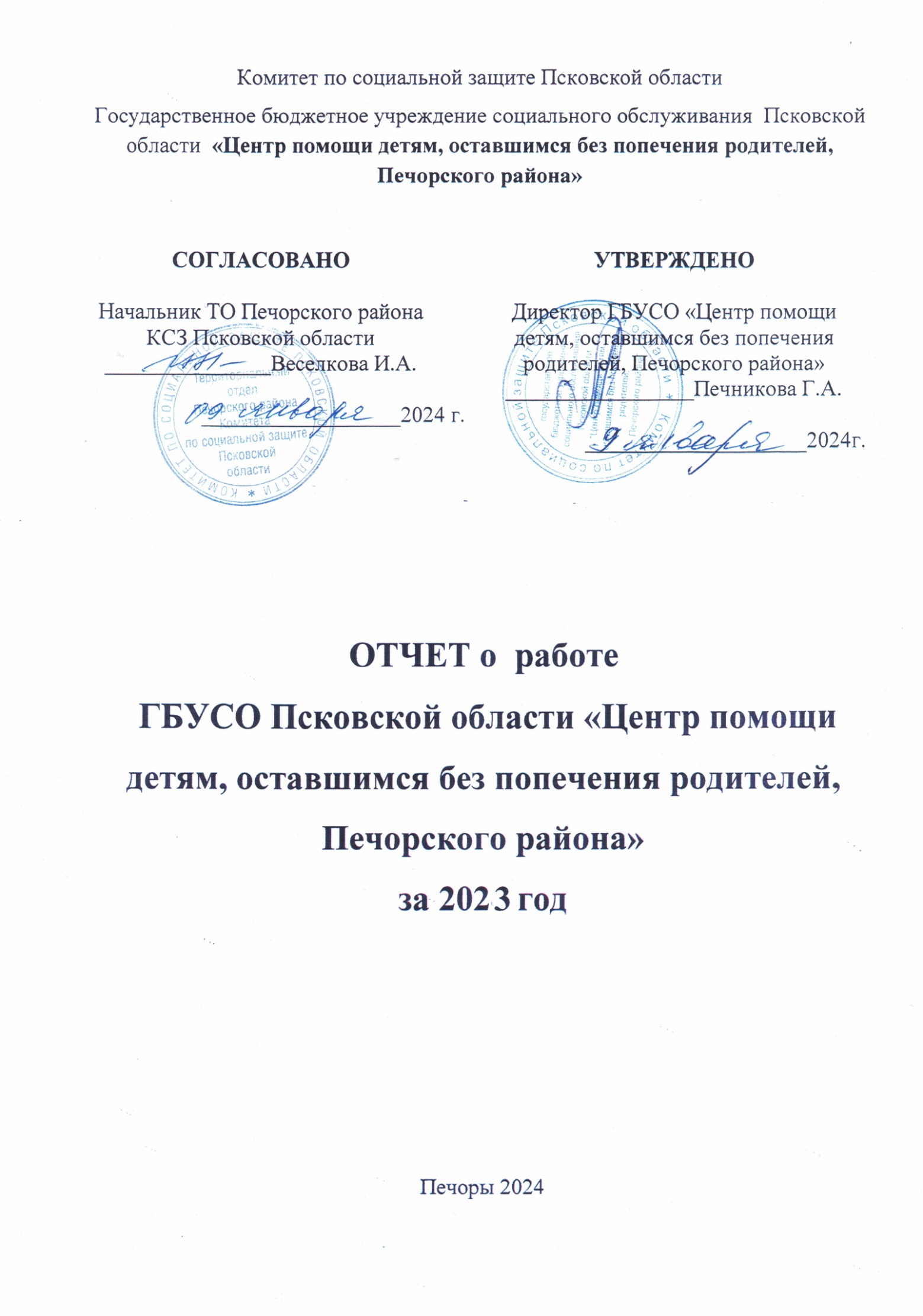 	На 01.01.2023 года – 60 воспитанников.            Из них: 20 – дети – сироты и дети, оставшиеся без попечения родителей;40 - из семей, оказавшихся в трудной жизненной ситуации.	В течение года выбыло 85 детей, прибыло – 108 детей.	Целевая направленность учреждения – социальная адаптация и подготовка воспитанников к самостоятельной жизни в обществе; предоставление социальных услуг семьям, оказавшимся в трудной жизненной ситуации.	Задачи:Подготовка воспитанников к самостоятельной жизни и уверенной интеграции в обществе.Формирование развивающей нравственно и эмоционально благоприятной внутренней среды для становления личности ребенка.Физическое совершенствование и охрана здоровья воспитанников.Создание условий для проявления и раскрытия творческих способностей воспитанников.Формирование у воспитанников активной жизненной позиции, лидерских качеств, навыков коллективной деятельности, чувства личной ответственности через развитие системы ученического самоуправления Центра.Совершенствование работы по профилактике правонарушений и предупреждению самовольных уходов воспитанников.Решение поставленных задач Отделения осуществлялось через работу: Совещаний при заведующей Отделением длительного пребывания- Итоги реализации программы «Каникулы». Организация досуговой деятельности воспитанников на зимних каникулах.- Итоги успеваемости за II четверть 2022-2023 уч. г. Мониторинг качества учебной деятельности воспитанников по группам.- Подготовка и реализация проекта по военно-патриотическому воспитанию «Во славу Отечества».- Итоги декады безопасности.- Организация и подготовка к заселению воспитанников (мальчики) в учебную квартиру «Мой дом» для автономного проживания.- Организация и подготовка к заселению воспитанников (девочки) в учебную квартиру «Мой дом» для автономного проживания.- Организация занятий воспитанников с учителями-репетиторами.- Итоги проверки ежедневных планов воспитателей.- Определение психологического климата в группах-семьях; оценка уровня сплоченности.- Итоги успеваемости за III четверть 2022-2023 уч.г. Мониторинг качества учебной деятельности по группам-семьям.- Итоги автономного проживания в учебной квартире.- Санитарное состояние квартир.- План проведения Дня здоровья.- Итоги успеваемости воспитанников за 2022-2023 учебный год.- Проведение праздника Дня защиты детей.- Подготовка ребят к поездке в оздоровительный лагерь.- План мероприятий на летние каникулы.- Организационные вопросы: школьная форма, дежурство по общежитию, учебники, рабочие тетради (сентябрь 2023 г.).- Организация работы кружков, секций. Занятость воспитанников.- Проект «Семейный портрет».- Итоги проверки планов воспитательной работы.- Контроль за успеваемостью и посещением воспитанниками учебных занятий.- Итоги диагностики уровня адаптации воспитанников к условиям проживания и обучения.- Занятость воспитанников в учреждениях дополнительного образования.- Обсуждение плана на осенние каникулы.- Итоги окончания I четверти 2023-2024 уч.года. Мониторинг качества учебной деятельности по группам-семьям.- Итоги реализации программы «Каникулы». Осенние каникулы.- Итоги диагностики склонности воспитанников к девиантному поведению. Рекомендации педагогам по работе с воспитанниками.- Итоги контроля санитарного состояния квартир «Операция уют».- Подготовка к новогодним праздникам. Проект «Время волшебства».- План мероприятий на зимние каникулы.МО педагогов1 заседание. Февраль 2023 г. Финансовая грамотность воспитанников.- Анализ работы Отделений длительного пребывания воспитанников и реализации дополнительных общеобразовательных программ за 2022 г.- Анализ работы МО педагогов за 2022 г.- Финансовая грамотность, основные направления.- Формы и методы проведения мероприятий по финансовой грамотности.2 заседание. Апрель 2023 г. Особенности личных финансов воспитанников Центра. Юридическая, финансовая, эстетическая составляющая.- Утверждение состава группы по разработке проекта «Дружу с финансами».- Итоги диагностики работы психолога с детьми за учебный год.- Рассмотрение и утверждение Программы «Лето 2023».3 заседание. Сентябрь 2023 г. - Подведение итогов программы «Лето 2023».- Ознакомление и утверждение проекта «Дружу с финансами» и плана «Методической недели».- Постановка целей и задач на 2023-2024 учебный год.4 заседание. Ноябрь 2023 г. Методическая неделя «Дружу с финансами».- Занятия с психологом по эмоциональному выгоранию педагогов.Отделение реализации дополнительных общеобразовательных программ.Детскую организацию «ЛОСАР».В Центре созданы все условия для комфортного проживания и развития детей.                        5 уютных, отлично оборудованных квартир, где проживают воспитанники. В них созданы все условия, приближенные к домашним. Большая уютная столовая. Прекрасная библиотека с богатым и разнообразным книжным фондом, с различными периодическими изданиями. В ней проводятся обзор литературы, тематические выставки, библиотечные часы, занимательные игры. Реализуется программа «Азбука здоровья».Красивая музыкальная гостиная и актовый зал.Занятия кружков и секций проводятся в хорошо оборудованных кабинетах, в тренажерном зале. На улице есть спортивная и детская площадки. В Центре работают педагог-психолог, учитель-логопед, социальные педагоги, педагог-организатор, педагоги дополнительного образования.На 09.01.2023 г. 45 воспитанников продолжили обучение в МБОУ «Печорская гимназия». В течение полугодия еще 11 детей стали учениками Печорской гимназии.В Лингвистической гимназии – 7 человек.В МБОУ «ПСОШ №3» - 1 человек.7 дошкольников. Из них 6 посещают детский сад «Звездочка». 9 выпускников (9 класс) – 7 -оставшиеся без попечения родителей.По итогам 2022-2023 учебного года все аттестованы. На «4» и «5» - 9 чел. 2 воспитанника Снежанна М.(семья №3) и Виолетта М. (семья №3) закончили год с одной тройкой. Надеемся, что это резерв для дальнейшего повышения качества знаний воспитанников. Все хорошисты были награждены грамотами, ценными и сладкими подарками.Пятеро воспитанников имеют неудовлетворительные оценки: Иван Б. (семья №2) по алгебре, Наталья Щ. (семья №3) - математике, Валерия К. (семья №5) –математике и русскому языку, Арина Т. (семья №2) и Полина К. (семья №5) –русскому языку, математике, родному русскому языку, литературе и иностранному языку. Документы готовят на ОПМПК (смена программы).Выпускники успешно сдали экзамены. В течение лета социальными педагогами были подготовлены документы, требующиеся для поступления в учебное заведение и дальнейшего обучения. В результате Данила Г. поступил в Псковский колледж профессиональных технологий и сервиса, Василий А., Софья Р. и Владислав Ш. стали студентами Псковского областного колледжа искусств им. Н.А. Римского-Корсакова, Влад В. и Анастасия Е. – Пыталовский филиал ГБПОУ ПО «Островский многопрофильный колледж», Владимир С. – Псковский агротехнический колледж, Ангелина К. – Псковский филиал РМАТ. Академия туризма.С 1 сентября 2023 года 40 воспитанников приступили к учебе в МБОУ «Печорская гимназия», в  МБОУ «Лингвистическая гимназия» - 6. В течение полугодия 7 ребят стали учениками Печорской гимназии.6 дошкольников посещали детский сад «Звездочка»: Соня Г. прибыла по заявлению матери, детский сад не посещала. В Отделении длительного пребывания детей открыты 5 разновозрастных групп-семей. В квартирах №2,№3,№4, №5 проживают дети, оставшиеся без попечения родителей, и дети, семьи которых находятся в трудной жизненной ситуации. В квартире №8 - воспитанники, которые уходят на выходные дни домой, поэтому она закрывается в пятницу в 18.00, открывается в воскресенье в 14.00.В 1 полугодии 2023 года в Отделении были открыты с 08.30 до 13.00 группы продленного дня в квартирах №6 и №8. Это воспитанники, которые учились во 2 смену. Во 2 полугодии 2023 года были открыты 3 группы: 1 группа продленного дня на базе квартиры №8 с 08.30 до 13.00. Это воспитанники начальной школы Печорской и Лингвистической гимназии, которые учатся во 2 смену.2 группа - дошкольники, которые не посещают детский сад и воспитанники 1б класса, занятия которых заканчиваются в 10.30 (08.30 – 13.00, квартира №6). Для них в плане -библиотечный час, спортивные мероприятия, индивидуальные занятия в кружках: «Гитарист-любитель», «Духовой оркестр», Фольклорный ансамбль «Веселушки»; прогулки на свежем воздухе. 3 группа для детей от 4 до 7 лет во время самоподготовки школьников (17.00 – 19.00, квартира №6). Изданы приказы по открытию групп, утвержден режим дня воспитанников продленного дня.Основная задача учреждения – создание комфортных условий для проживания детей в группе, чтобы учебный процесс, дополнительное образование, воспитательные мероприятия рождали в ребенке положительные эмоции, учили коммуникативным навыкам, закладывали основы безопасного поведения, гражданского становления, потребности в здоровом образе жизни.В каждой группе-семье продолжают реализовываться воспитательные системы, есть свои традиции и дела. Системы разные, но решают многие воспитательные задачи: «Мы вместе» (группа-семья №2), «Движение к лучшему» (группа-семья №3), «Мир вокруг тебя» (группа-семья №4), «По ступенькам вверх» (группа-семья №5), «В ногу со временем» (группа-семья №8).Определены цель, задачи, приоритетные направления, принципы, методы воспитания, механизм функционирования, воспитательные технологии, критерии, показатели и способы изучения, мероприятия. Системы корректируются, дополняются.В 2024 г. будут подведены итоги, дан анализ, обобщение, результат – воспитательные  системы «Мы вместе» (семья №2), «По ступенькам вверх» (семья №5). Будет продолжаться работа по этим системам в обновленном варианте или будет новая тема? Решают педагоги и дети. Воспитатели проанализировали работу, подробно рассказали о составе семьи. В течение года в группах №2,№3,№5 изменился состав детей (ушли выпускники, в приемные семьи, прибыли «новенькие»).Одной из главных задач является учеба. Дети, которые поступают в учреждение, имеют большие проблемы, педагогическую запущенность, неподготовленность к школе, нежелание учиться. В анализе воспитательной работы педагоги подробно останавливаются на школьной мотивации воспитанников. В группах (№2, №4, №8) в сентябре было проведено анкетирование, тестирование. Данные помогли воспитателям понять причины той или иной проблемы ребенка в обучении. Затем планировали работу, где привлекались специалисты Центра: педагог-психолог, логопед, социальные педагоги. Проводились доверительные беседы с детьми, индивидуальная работа: «Твой школьный день», «Как улучшить успеваемость?», «Мои  оценки за неделю» (группа-семья №2), «Обязанности школьника», «Правильное отношение к учебе», «Вера в свои силы» (группа-семья №5); семейные часы, чаепитие, беседы за Круглым столом: «Успеваемость в школе – что это?», «Успеваемость за год», «Достиг ли я цели, которую ставил на учебный год», «Учеба – это моя работа» (группа-семья №2); «Мои цели и задачи на новую четверть», «Последствия самовольного ухода из школы», «Для чего учимся» (группа-семья №4);   «Хорошая учеба – залог успешного будущего», «Мое Я или Я-ученик» (группа-семья №8). Интересно прошли: марафон «Чему учат в школе», интеллектуальная игра «Обо всем на свете», турнир «Знатоки русского языка»; развлекательное мероприятие «Дружу с грамматикой», «Правильное отношение к учебе» (группа-семья №5). Каждую неделю на семейном часе в группах проводился мониторинг успеваемости воспитанников, по его результатам планируется работа.Воспитатели поддерживали тесную связь с классными руководителями, учителями. Ежедневно проводят мониторинг электронных дневников воспитанников. В рамках проекта «Открытый университет» по трем направлениям (подготовке к школе, ликвидация педагогической запущенности, подготовка к экзаменам (9 класс) была организована работа учителей-репетиторов, составлено расписание. Ребята с большим удовольствием занимались дополнительно. Только большая кропотливая работа всех педагогов дала результат. Успеваемость за учебный год – 91 %, качество знаний – 16%. По сравнению с началом учебного года (82%) успеваемость повысилась. Но качество знаний (16%) оставляет желать лучшего, так как есть воспитанники, которые могут учиться на «4» и «5».Значит, надо работать над качеством знаний. В группе №5 нет ребят, которые учились бы на 4 и 5. Есть воспитанники, у которых по одной «3» (группа №3).Воспитателям более ответственнее относиться к организации индивидуальной работы с детьми на самоподготовках. Повышать мотивацию к учебной деятельности воспитанников, используя разные формы и методы работы.Воспитательная работа в группах организована по направлениям: гражданско-патриотическое и правовое, духовно-нравственное, физкультурно-оздоровительное, трудовое, семейное.Много интересных мероприятий прошло в группе №2. Педагоги используют разные формы работы.Семейные проекты: «Во славу Отечества»: часы мужества: Презентация – видеоролик «Сталинградская битва», «Александр Матросов – 80 лет подвигу»; семейное чаепитие – викторина «Что за праздник 23 февраля?». Ребята участвовали в конкурсе рисунков «День защитника Отечества», в акциях: «Письмо солдату» и «Георгиевская ленточка». «Живи и помни. День Победы»: семейные часы: «Почему война называется Великой Отечественной», «Ильин Василий Ильич – педагог-ветеран ВОВ»; беседа-презентация «Дети – герои Великой Отечественной войны», познавательная игра «По страницам ВОВ». Семейные часы: «Правовая безопасность», «Центр – это дом, где я живу», «Путешествие в страну толерантности»; презентация-игра «День государственного флага России»; чаепития – посиделки: «Учимся говорить комплименты», «Доброе слово каждому любо», «Православные традиции», «Светлый праздник Пасха»; час-презентация «Секреты общения. Мат не наш формат». Был проведен цикл индивидуальных и групповых бесед на тему «Поговорим о жизни», «Культура поведения в общественных местах», «Культура общения», «Ответственность за свои поступки», «Искусство каждодневного общения». Педагоги считают, что наиболее значимыми из коллективных дел являются экскурсии и мероприятия, потому что они способствуют сплочению детского коллектива и созданию благоприятной эмоциональной атмосферы среди детей. Были проведены экскурсии: «Знай свой город», в магазин, аптеку. Дети посетили районную выставку детского творчества «Пасхальные традиции», музей истории города, где узнали историю создания книги. Приняли участие в церемонии зажжения Вечного огня, приуроченного ко Дню неизвестного солдата. Много делают воспитатели по формированию мотивации детей к здоровому образу жизни, представления о ценности здоровья.По результатам анкетирования «Что я знаю о здоровом образе жизни» все дети знают, что нужно заниматься спортом, правильно питаться, что курение вредит здоровью. В группе активно проводилась работа в этом направлении. Беседы, семейные часы, индивидуальная работа: «Всемирный день без табака», «Я и мое здоровье», «Сон и здоровье»; беседы за круглым столом: «Вейпы – опасная мода среди подростков», «Какой вред может нанести телефон ребенку». Ребята активно принимают участие в конкурсах рисунков: «Я выбираю ЗОЖ», «В здоровом теле – здоровый дух».Педагоги продолжают формирование положительного отношения к труду как важнейшему общественному долгу; уважение к труду и его результатам. Ребята активно приняли участие в акции «ДОБРОСАД 2023», ухаживали за комнатными растениями, работали на клумбах. Замечательно прошел семейный проект «Огород на окошке». Воспитанники посадили лук, посеяли цветы. Поливали, наблюдали за процессом роста. Интересными были беседы: «Роль домашней работы в жизни человека», «Чистота вокруг меня», «Каждой вещи свое место»; игра-практикум: «Уход за одеждой», «Одежда в жизни человека».В группе много говорили о семье: «Семья – основа всех основ», «Семья и семейный бюджет», «Ведение домашнего хозяйства».Все ребята занимались в кружках и секциях. Активно участвовали в соревнованиях, мероприятиях, конкурсах Центра, района, области и занимали призовые места. В онлайн конкурсах становились победителями.Воспитатели в своей работе используют анкетирование, диагностику, которая помогает в воспитательной работе: «Уровень воспитанности», «Диагностика нравственной воспитанности», «Что я знаю о здоровом образе жизни». Педагоги показывают результаты своей работы, делают вывод,  ставят цели и задачи на 2024 год.В группе №3 реализуется воспитательная система «Движение к лучшему». Содержание воспитательной работы направлено на самореализацию воспитанников, развитие творческих способностей и формирование общечеловеческих ценностей. Определены направления воспитательной работы.Физическое воспитание и формирование культуры здоровья.Духовно – нравственное воспитание.Воспитание культуры труда и профессиональное самоопределение.Гражданско-патриотическое воспитание.Каждому возрасту соответствовали свои мероприятия, учитывающие ведущую деятельность и мотивацию. Главное внимание в организации воспитательной работы уделялось раскрытию индивидуальных способностей, творческих начал личности ребенка.Педагоги отмечают, что успешно прошли семейные часы: «Медиаграмотность и цифровая гигиена», «Сохрани свое здоровье», «Семь ступеней к здоровью», «Вредные привычки и мы»; разговор о важном: «Меняй себя, а  не планету», «День пожилого человека. Достойная жизнь старшего поколения в наших руках», «В семейном кругу мы с вами растем», «Хорошие манеры».Воспитанию гражданственности и патриотизма проходило в форме семейных часов – разговоров о важном. Ребятам запомнится День памяти «Прорыв блокады Ленинграда», «Диалоги о защитниках нашей Родины», «Герои России в наши дни СВО», «Шаг в бессмертие (6 рота).Воспитанники активно участвовали в акциях: «Окно Победы», «Поздравление ветеранов, тружеников тыла, детей войны», «Письмо солдату». 100% детей посещали кружки и секции. Согласно тесту-опросу «Сплоченность и психологический климат» группа №3 имеет хорошие показатели по сплоченности коллектива и психологического климата.Педагоги подводят итог работы группы и определяют задачи на следующий год. Анализ воспитательной работы неглубокий. Просто перечислены мероприятия по направлениям. Отсутствует диагностика по воспитательным блокам. Педагоги анализируют успеваемость каждого воспитанника. Но ни слова о работе в этом направлении.В группе №4 для формирования и раскрытия личности воспитанников была выбрана модель воспитательной системы  «Мир вокруг тебя». 2023-2024 год – практический этап реализации системы. Это апробация и использование в учебно-воспитательном процессе личностно-ориентированных технологий, методов воспитания, социальной и педагогической поддержки личности ребенка в процессе развития и раскрытия его индивидуальных особенностей.Педагоги подробно говорят о группе, где возраст детей от 8 до 17 лет. Детский коллектив, сплоченность – важный параметр, показывающий степень интеграции группы, её сплоченность в единое целое.Воспитателями была проведена диагностика на определение индекса групповой сплоченности. Результат позволил утверждать, что ребята оценивают свою группу как довольно сплоченную. Это означает, что в детском коллективе присутствует благополучная, дружественная атмосфера, нацеленная на взаимопомощь и взаимоподдержку.Благодаря активности, которую дети могут проявлять только в благоприятной социально-психологической обстановке, они могут раскрыть свои способности и таланты. Воспитанники 100% посещают кружки и секции. Участвуют в мероприятиях учреждения, школы, города: в конкурсах, фестивалях, акциях района, области, России. Занимают призовые места: Областная патриотическая литературно-музыкальная акция «Позывной - Россия», Всероссийские творческие конкурсы рисунков: «Жизнь моими глазами», «Мое будущее».  Воспитатели большую роль в группе отводят учебе. В течение учебного года на хорошем уровне проходили самоподготовки. Для роста успеваемости и учебной мотивации проводились семейные часы, организована работа с репетиторами. Неуспевающих в группе нет.Педагоги подробно останавливаются на анализе основных направлений в работе: гражданско-патриотическое, духовно-нравственное, физическое воспитание и воспитание здорового образа жизни, развитие творческих способностей воспитанников. Много интересных мероприятий проведено в группе. Используются разные формы: интерактивная игра «Наша армия», час-презентация «Современные герои», семейный час «Гражданин-патриот», Круглый стол «Дружба – это ценный дар», «Мы за чаем не скучаем». Ребята активно занимаются спортом: утренняя зарядка, футбол, гандбол, лыжи, «Семейная спартакиада», игры на свежем воздухе «Спортивному движению – наше уважение».В группе стало традицией проведение творческих мастер-классов: «Валентинки», «Спасибо за подарки», «Рождественская открытка»; праздники именинников, семейное чаепитие.Воспитатели в своей работе сотрудничают с педагогом-психологом: диагностика, тренинги: «Воспитанность», «Нравственное развитие и уровень духовности». Педагоги делают вывод - что получилось и над чем надо работать. Определяют цели и задачи на следующий год.Воспитательная работа в группе №5 осуществлялась по направлениям: спортивно-оздоровительное, гражданско-патриотическое, духовно-нравственное, интеллектуальное, семейное.Педагоги считают, что эти направления позволили комплексно решать воспитательные задачи, опираясь на личностно-ориентированный подход в работе. Мероприятия были направлены на формирование у детей культуры общения, развитию коммуникативных умений.Детский коллектив  имеет достаточно сформированный уровень. Все дети включены в активную творческую деятельность и участвуют в семейных делах и проектах Центра.Педагоги используют разные формы работы: турнир «Молодежные забавы», игра-эстафета «Снежный бой», беседа –практикум «Мои привычки и здоровье», спортивно-валеологическая игра «Модно быть здоровым»; семейные часы: «Международный день отказа от курения», «Закон и порядок»; читательская конференция «Блокажа Ленинграда», беседа-презентация «Гагаринский урок «Космос – это мы»; познавательные часы: «Страницы истории России», «Права- это не только права», «Семейный кодекс». Были разработаны законы жизни в группе-семье. Выбран актив: мудрейшие, затейники, оформители, спасатели.Интересно прошли: семейный час «Культура поведения в семье», ролевая игра «Учимся дружить», игра «Приятная наука вежливость», тренинг «Мои качества», беседа «Умей видеть красивое в поступках». Такие мероприятия очень важны. Они учат ребят вежливости, дружбе. Рейд по семье «Дом хорош, где хороши его обитатели» дал возможность поговорить с детьми о нормах поведения, о таких качествах, как понимание, сдержанность, уступчивость, взаимопонимание.В группе есть традиции: ежедневное подведение итогов дня, обсуждение положительных и отрицательных поступков (не оставлять обиды); Семейный праздник «День именинника».Замечательным был проект «Путешествие по семейному альбому». Итогом проекта стали фотографии, которые украсили группу-семью, а также сделали ее уютной.«Ведение домашнего хозяйства» - дети с интересом посещали «Уроки хозяюшки», на которых учились печь печенье, пироги, блины, готовить плов, салаты. На свои небольшие застолья приглашали гостей. Воспитатели отмечают большую помощь педагога-психолога. Она помогает ребятам справиться с трудностями в обучении и общении, повысить работоспособность, научиться понимать свои эмоции и регулировать их. Педагоги делают выводы. Формируют цели и задачи воспитательной работы на следующий год.Педагоги  группы №8 делают анализ за II полугодие 2023 года, так как 1-ое полугодие дети учились дистанционно по причине ремонта школы.В группе-семье реализуется воспитательная система «В ногу со временем». В данный момент – практический этап, который включает апробацию и использование в воспитательном процессе личностно-ориентировочных технологий, приемов и методов воспитания. Работа в группе осуществлялась по трем направлениям.Охрана здоровья.Социализация и личностное развитие.Развитие творческих способностей.По каждому - запланирована диагностика, результаты которой помогают в работе: «Что я знаю о здоровье?», «Гармоничность образа жизни школьников», «Изучение степени сплочения коллектива», «Изучение развития личности», «Размышляем о жизненном опыте». Воспитатели в своей работе используют разные формы мероприятий: беседа с презентацией «Кибербезопасность и вербовка несовершеннолетних», деловая игра «Курить – здоровью вредить»; семейные часы: «Блокадный хлеб», «Трагедия Беслана», «Ценности семейного воспитания», «Распределение семейных обязанностей», «Семейный бюджет», «День Конституции», «Особенности общения подростков», «Реклама: желания и возможности», «Постановка целей по СМАРТ». Воспитанники группы регулярно посещают районную библиотеку. Участвовали в мероприятиях: «Чистота – залог здоровья», квест «Чрезвычайные ситуации», «Животные в мире людей», «Экология». Сотрудничали с Печорским районным Центром культуры, участвовали в мероприятии «Подари тепло пожилому человеку».Ребята активно участвовали во Всероссийских онлайн-викторинах: «Все обо всем», «Все о цветах», «Животные как символы», «Что мы знаем о городах», «Путешествие по странам»; онлайн-конкурсах рисунков: «Символ добра», «Мои лучшие каникулы», «Поздравляем педагогов», «Усатые, хвостатые».В результате педагоги говорят, что адаптация детей в группе и школе прошла хорошо. Отношения между воспитанниками товарищеские. Межличностных конфликтов в группе нет.Ставят задачи на 2024 год.- Педагогам совершенствовать методы стимулирования успешности в преодолении трудностей воспитанников, уделять большое внимание мероприятиям, которые способствуют ситуации успеха у детей. - Воспитателям использовать в работе педагогическую диагностику.- Совершенствовать работу по  повышению качества знаний воспитанников; прививать санитарно-гигиенические навыки вновь прибывшим детям.- Работать по сплоченности детского коллектива.- Планировать работу по профориентации. В течение года проводилась активная работа воспитателей с родителями: успеваемость, посещаемость, поведение детей, успехи и неудачи, вопросы здоровья (диспансеризация). Воспитатели знакомили родителей с творческими работами детей, рисунками, поделками. Чему научились на занятиях в кружках. Приглашали родителей на концертные программы, где участвовали их дети. В конце четверти воспитатели информировали о школьной успеваемости.Иногда было очень трудно педагогам найти понимание и поддержку со стороны родителей. Приходилось прилагать усилие по привлечению их к воспитанию детей.Подготовка к самостоятельной жизни – важное направление работы Отделения. Многие умения и навыки получают ребята в группах-семьях. Это формирование санитарно-гигиенических: как правильно чистить зубы, ухаживать за своим телом, внешним видом, вещами. В группе дети учатся делать уборку, ухаживать за цветами, пользоваться техникой (микроволновая печь, стиральная машина-автомат, утюг, телевизор, компьютер). Много мероприятий проходят по организации правильного питания, режима дня.6-й год реализуется программа «Семь-Я», цель которой – воспитание ребенка так, чтобы он был способен в будущем самостоятельно создать нормальную семью и обеспечить полноценную жизнь в ней. В группах (№2,№8) успешно прошли семейные часы: «Семья-основа всех основ», «Семья и семейный бюджет», «Ведение домашнего хозяйства», «Ценности семейного воспитания», «Распределение семейных обязанностей», «Роль домашней работы в жизни человека». В группе №2 прошла интересная игра-практикум «Уход за одеждой, ремонт одежды». Замечательный был проект «Огород на окошке» (группа №2). Воспитанники посадили лук, посеяли цветы, поливали, наблюдали. Потом с удовольствием кушали зеленый лук.В выходные дни проводились «Уроки хозяюшки», на которых ребята учились готовить разные блюда: печь пироги, пирожки, делать торты. Воспитанники любят такие практические уроки и с удовольствием участвовали в них. На Гала-концерте в мае 2023 г. каждая группа сделала Книгу рецептов.10 лет реализуется проект «Учебная квартира «Мой дом». В 1 полугодии 2023 года с 30.01.2023 по 28.02.2023 г. была заселена группа мальчиков. Издан приказ по автономному проживанию, подкорректированы спецкурсы, определены педагоги-кураторы. По окончании пребывания воспитанников в учебной квартире педагогом-психологом была проведена анкета. В результате все мальчики довольны проживанием в учебной квартире и выражают желание снова в ней оказаться. Больше всего понравилось самостоятельно готовить и устанавливать свой режим. Бытовых конфликтов практически не было. Воспитанники без проблем разделяли обязанности: кто-то готовил кушать, другой мыл посуду, кто-то был ответственным за уборку.Режимные моменты не всегда соблюдались:  ребята ложились позже спать, позже вставали. Но  самостоятельно контролировали время учебы, вовремя выполняли домашние задания. Дополнительными занятиями по спецкурсам также остались довольны, приобрели новые знания и навыки; понравилось шить. На занятиях с психологом отрабатывали коммуникативные навыки, планировали свое будущее, ставили для себя цели, к которым необходимо стремиться. Также работали с возможными тревогами, связанными с самостоятельным проживанием за пределами Центра.Автономное проживание в учебной квартире «Мой дом» прошло благополучно, воспитанники приобрели навыки для дальнейшего самостоятельного проживания. В последний день пребывания в квартире мальчики пригласили вечером на званый ужин воспитателей, администрацию, друзей. Очень волновались. Был хорошо оформлен стол (скатерть, салфетки, праздничная посуда, ножи, вилки, салатницы…). Отлично! Попробовали все. За Круглым столом пообщались. Ребята сказали, что было все хорошо. Им очень понравилось. За время пребывания на автономном проживании не было ни одного пропуска уроков и неудовлетворительных оценок.Во II полугодии 2023 года не было автономного проживания. Не смогли набрать группу девочек. Большая часть старшеклассниц - выпускницы. Они поступили в колледжи. Среди мальчиков – вновь прибывшие. Решением Администрации Центра во II полугодии не открыли автономное проживание. Перенесли на 2024 год.Воспитателям ответственно готовить ребят к заселению в учебную квартиру. Руководителям спецкурсов, согласно графику, проводить занятия. Воспитателям (групп-семей №3, №4 включить в план работы мероприятия по семейному воспитанию согласно плану работы Отделения длительного пребывания.В учреждении работает практический блок предпрофессиональной подготовки. Это дополнительные общеобразовательные программы: Швейная мастерская «Умелые руки», Гончарная студия «Волшебная глина». Столярная мастерская «Домашний мастер». Ребята на занятиях получают новые знания, умения и навыки; знакомятся с профессиями.В 2023 году практика по подготовке воспитанников к самостоятельной жизни в обществе на XIV Всероссийском форуме «Вместе ради детей» стала лучшей по социализации детей-сирот и детей, оставшихся без попечения родителей.В течение 2023 года продолжалась работа по сохранению и укреплению здоровья воспитанников по программе «Азбука здоровья», цель которой – формирование культуры здоровья и здорового образа жизни воспитанников с активной жизненной позицией, с устойчивыми принципами неприязни к вредным привычкам, как основы социализации и успешной интеграции в обществе.В 1 полугодии 2023 года проведены занятия:Группы № 2 ,3, 4 и 5 – 9 занятий,начальные классы – 42 занятия.Во 2 полугодии 2023 года внесены коррективы в программу. Проведены занятия:группа продленного дня, (2,3,4,5,8 )– по занятий 16,дошкольники и 1 класс – 23 занятия.Группы №2,3,4,5,8 - по 16 занятий.Темы:- «Здоровье – богатство на все времена». - «Движение и жизнь». - «Питание и здоровье».      - « Вредные привычки и здоровье».Проведены индивидуальные занятия с мальчиками и девочками по вопросам влияния алкоголя, курения и наркотиков на потомство.С девочками - подростками  - о необходимости определенной дистанции при общении с мальчиками – юношами, о взаимоотношениях между юношами и девушками, о венерических заболеваниях, ИППП, о ранних половых связях и их последствиях, о нежелательной беременности и вреде аборта. На занятиях широко использованы презентации по темам, видеоролики, учебные фильмы, мультфильмы,  произведения художественной литературы, художественные фильмы. Большое внимание уделялось формированию духовных качеств личности. Все занятия с дошкольниками проведены в игровой форме, со сказками, мультфильмами, презентациями. Для детей младшего возраста проведена игра «Алфавит или 33 вопроса о здоровье», викторина «Вредные привычки».Систематически по каждой теме оформлялся уголок здоровья «Мы за ЗОЖ».На протяжении  года  проводились спортивно – оздоровительные эстафеты,  «Веселые старты», «Спортивный калейдоскоп», общие мероприятия по формированию ЗОЖ. Проведены часы здоровья: «Хорошее настроение – один из аспектов ЗОЖ», «Как не простыть и быть здоровым», «Сквернословие и здоровье», «О пользе рыбы и морепродуктов», «Если ты шипы посеешь – виноград не соберешь» (о взаимоотношениях, культуре общения); видеолекторий «Я и мое здоровье», Откровенный разговор «Вред вейпов, электронных сигарет  и энергетиков»; часы размышления: «Курение и мое здоровье» (к всемирному дню без табака), «Аптека счастья», «Красота и здоровье», «Бесценный дар зрения», «О пользе чтения», «День мытья рук» (о гигиене), «Что значит жить на земле, как люди» (о добре и зле); устный журнал «Сердце для жизни» (к всемирному дню сердца), час общения «Жизнь прекрасна – не потрать ее напрасно» (о зависимостях).По проблемным вопросам оформлялись буклеты и памятки: «Я выбираю спорт», «Сквернословие и здоровье», «Тайна едкого дыма», «Будь вежливым», «На пути к успеху».      	В конце года проведено  анкетирование среди воспитанников  5 – 6 и 7- 9 классов для оценки уровня отношения их к проблемам здоровья и здорового образа жизни».Анкета для учащихся 5 – 6 классов «Здоровый образ жизни».Более важными для счастливой жизни выбирают следующие условия: быть здоровым – 91%,жить в счастливой семье, много знать и уметь, иметь любимую работу выбрали 73% воспитанников. Иметь интересных друзей – 100%. А вот быть самостоятельным, самому решать что делать и самому обеспечивать себя – только 54 %. 91% выбрали регулярные занятия спортом. Но не все воспитанники считают важным исполнение режима дня в полном объёме. 54% воспитанников указали, что заботятся о своем здоровье и 46 % хотят узнать, как заботиться о своем здоровье.Анкета для учащихся 7 – 9 классов «Здоровый образ жизни».Результат: 92 % воспитанников отметили отказ от вредных привычек, 77% - здоровое питание, 61,5% - соблюдение правил гигиены.69% воспитанников относят к выражению ЗОЖ – интерес к информации о ЗОЖ и широкий круг интересов, богатая духовная жизнь, наличие хобби; 51 % - регулярное посещение врача с целью профилактики.Считают необходимым придерживаться принципов ЗОЖ – 54% воспитанников. Что мешает придерживаться  принципам  ЗОЖ -  61,5% воспитанников назвали недостаток времени. 54% воспитанников оценивают свое здоровье, как хорошее. Иногда придерживаются здорового рациона питания 61,5% воспитанников. Занимаются спортом регулярно 2-3 раза в неделю – 54% воспитанников.54 % уважают окружающих людей и не спорят по пустякам. 46 % регулярно закаляются.По результатам анкетирования  можно сделать вывод, что  воспитанники, особенно среднего и старшего возраста имеют определенные знания о здоровье, о здоровом образе жизни и условиях, способствующих укреплению здоровья. Эта информация их интересует.Но эти знания нужно углублять, систематизировать и добиваться практического применения, формировать стойкую потребность (мотивацию) каждого ребенка в ведении здорового образа жизни.Особенно  необходимо проводить работу по формированию духовного и социального благополучия воспитанников, формированию ценностей и нравственных качеств личности. Обратить внимание на эмоциональное благополучие и межличностные отношения, культуру общения; учить воспитанников умению управлять своими эмоциями. 	В учреждении существует система воспитательной работы, которая направлена на испытание каждым ребенком чувства успеха. Позитивные чувства формируют позитивное пространство. Поэтому в циклограмме работы учреждения мероприятия подобраны так, чтобы каждый воспитанник в течение года испытал чувство успеха, победы. Воспитательная работа проводилась согласно воспитательным модулям.Январь «Безопасное детство. Шаги к успеху»Февраль «Во славу Отечества» (проект по  военно-патриотическому воспитанию)Март «Меняй себя, а не планету!» (экологический проект)Апрель «Спорт – моя жизнь» (физкультурно-оздоровительный проект)Май «Живи и помни» (проект по военно-патриотическому воспитанию)Сентябрь «Правила безопасности знаем – повсюду их соблюдаем!»  Октябрь  «Уголки родной природы»Ноябрь «Твой выбор – твоя жизнь»  (месячник профилактики правонарушений)Декабрь «Время волшебства»Были определены направления работы.Гражданско-патриотическое и правовое воспитание (программы «Я-гражданин», «Построй будущее сам», «Твой выбор»).Духовно-нравственное воспитание (программы: «Я-гражданин», «Семь-Я», фольклорный ансамбль «Веселушки»).Физкультурно-оздоровительное, экологическое и трудовое воспитание: (программы дополнительного образования: «ОФП», «Мини-футбол», «Азбука здоровья», «Лето-2023»).Семейное воспитание (программа «Семь-Я»).Основными формами воспитательной работы стали проекты. Большую роль в их реализации сыграла ДО «ЛОСАР», которая в 2023 году отметила свое 20 – летие. Она объединяла около 25 воспитанников и являлась  организатором жизнедеятельности детского коллектива под руководством педагога – организатора. Успешно реализованы проекты: «Семейная Спартакиада», «Во славу Отечества», «Музыка весны», «Меняй себя, а не планету!», «Спорт – моя жизнь», «Живи и помни», Гала-концерт, «Арбузник», «Уголки родной природы», «Семейный портрет»,   «Добрые дела», «Правовая азбука», «Время волшебства». Проект включал много интересных мероприятий: акции, конкурсы, фестивали, праздничные программы.Каждый реализованный проект – большой воспитательный потенциал. Эта форма работы интересна для всех. Она дает возможность каждому ребенку проявить себя в каком - то деле, найти себя.В Семейной Спартакиаде участвовали все дети и воспитатели, которая включала много видов: осенний кросс, велокросс и роллеркросс, ГТО, лыжи, турнир по шашкам и шахматам, дартц, мини-футбол, легкоатлетическая эстафета. Победителем 2023 г. стала группа-семья №4. Лучшим спортсменом -воспитанник этой группы Владимир С. Ребята награждены грамотами и сладкими подарками.Военно-патриотические проекты: «Во славу Отечества» и «Живи и помни» объединили всех ребят и взрослых. Прошло много интересных мероприятий: конкурс рисунков «Армия глазами детей», акции: «Письмо солдату» «Блиндажная свеча» и «Позывной – Россия!»;  встреча с пограничниками и Росгвардией; цикл библиотечных часов: «Страницы истории России», «Генерал Д.М. Карбышев: смерть и жизнь», «Шаг в бессмертие» (памяти 6-й роты); Уроки мужества: «Новые защитники нового века» и «Наша память и боль»; уборка братских захоронений и семейные часы «Диалоги о защитниках».Ребята с большим удовольствием участвовали в проекте «Неделя добрых дел». Группа детей побывали в гостях у своих подопечных в Бобровском доме – интернате. Ребята выступали с небольшими концертами, поиграли и пообщались.Проект «Семейный портрет» всегда реализуется в октябре. Целый месяц в рамках традиционной операции «Уют» ребята шили, вязали, оформляли семейные уголки. Что сделало еще уютнее комнаты в квартирах. Интересными были кулинарные книги групп  и, конечно, фильм - презентация своих семейных портретов в интересной форме «Наша большая дружная семья» (в фильме—презентации были отражены итоги осеннего семейного фотокросса).Проект «Время волшебства». Традиционно прошли акции: «Подари пятерки Деду Морозу», «К встрече Нового года готовы!» - оформление новогодних комнат и общих территорий; открылась мастерская Деда Мороза; поздравление ветеранов. Празднично, ярко и красиво прошли представление «Время волшебства» и, конечно, семейные огоньки «В ожидании чуда».Все дети и взрослые участвовали в этих мероприятиях.В течение года воспитанники активно участвовали во многих проектах. ВОО СВДД ‘’Дети всей страны‘’ Псковской области Помогли познакомиться с проектом «Движение Первых» и побывать на фестивале в г. Москва, который проходил на территории ВДНХ с 01.06.2023 по 03.06.2023 г..Ребята вместе с волонтерами разрисовывали часть трибуны. Изобразили эмблему нашего учреждения  и футбольную команду "МОЛНИЯ".Художник Юрий Архипов провел мастер- класс по художественному изображению на тему "Моя будущая профессия" (Ангелина К. – диплом 3 степени во всероссийском конкурсе рисунков «Моё будущее»).Традиционно пополнили свою копилку акций "ДоброСАД" - посадили тыквы. Позднее приняли участие в кулинарном мастер – классе и научились варить тыквенный суп – пюре и тыквенное варенье.Псковское областное отделение Российского детского фонда. "Фестиваль Детства", приуроченного к 35-летнему юбилею Детского фонда, в котором принимал участие фольклорный ансамбль «Веселушки».Мероприятия в рамках проекта «Центр развития», реализуемого при поддержке Правительства Псковской области. Мастер-класс по созданию анимационного мультфильма по стихотворению И.Н. Григорьева «Цветок». В рамках творческой лаборатории «Григорьевские строки» дети научились создавать мультфильм в технике «Песочная анимация». Мероприятие из цикла «Экология языка», проводимого Детской экологической библиотекой «Радуга» совместно с Псковским государственным университетом. На мероприятии студентки направления "Филология" беседовали с детьми о молодежном сленге, жаргонизмах и современном русском языке.Проект «Мяч дружбы». 3 команды по мини-футболу стали победителями турнира «Маленькие сердца».Участвовали в фотоконкурсе «Моя любимая книга» и флешмобе "Что я прочитаю летом".Благотворительный фонд «Симбиоз добра» (г.Москва). Онлайн мастер-классы по рисованию гуашью, художественной пастелью, акварелью, манкой, пластилином и мастер - классы по созданию трехмерных изделий с помощью эпоксидной смолы. Ребята приняли участие во Всероссийском конкурсе рисунков «Жизнь моими глазами» (Рисунок Влады М. вошел в 30 лучших работ  – Диплом 3 степени).Жизнь ДО «ЛОСАР» в 2023 году была очень интересной. Работа организации была признана ребятами хорошей. Таким образом, анализируя деятельность ДО «ЛОСАР» в этом году, можно утверждать, что ребята достигли достаточно хороших результатов. Однако в будущем необходимо расширять организацию, вовлекать в еѐ ряды новых членов, а также обратить внимание на развитие лидерских качеств у членов ДО и значительно разнообразить форму проводимых мероприятий. В данном направлении работа ДО велась не в полном объеме.	В учреждении созданы все условия для развития творческих способностей воспитанников. Через систему кружков и секций дети могут развить свой творческий потенциал, навыки адаптации к современному обществу и получат возможность полноценной организации свободного времени. В учреждении работали 7 кружков и 3 секции. Это кружки художественно-эстетической,  спортивной направленностей.- Фольклорный ансамбль «Веселушки», руководитель Евдокимова Г.В.- Духовой оркестр, руководитель Рощина Л.В.- «Гитарист-любитель», руководитель Рощина Л.В.- «Сольное пение», руководитель Счастливцева Н.В.- «Бисероплетение», руководитель Будуштяну Е.С.- Швейная мастерская «Умелые руки», руководитель Рождественская Г.Н.- Гончарная студия «Волшебная глина», руководитель Николаева С.С.- «ОФП», руководитель Вальчишен В.И.- «Мини-футбол», руководитель Вальчишен В.И.- «Футбол3», руководитель Карпушкина Т.И.- Столярная мастерская «Домашний мастер», руководитель Чирков Д.Г.В каждой группе сделаны карты занятости детей. Согласно им 100% воспитанников занимаются в кружках и секциях Центра, 80% - в 2 и более.В сентябре прошел аукцион кружков и секций. Руководители рекламировали свой кружок и записывали ребят. По итогам была составлена Циклограмма на неделю.В течение 2023 года воспитанники активно участвовали в различных конкурсах, выставках, смотрах, фестивалях как в спортивных, так и в творческих. Занимали призовые места.В районных конкурсах: «Ларец новогодних чудес» - 9 дипломов за 1,2 и 3 места, «Планета Лего» - 4 диплома за 1 и 2 места, «Пасхальные традиции» - 9 сертификатов участников, «Весна Победы» в номинации «Поделки» - 2 диплома за 1 и 2 места, «Едино государство, когда един народ» - 6 дипломов за 1,2 и 3 места.В Областном фестивале молодых талантов «Кукарача» в номинации «Голос» - 2 диплома за 1 место, в номинации «Рукоделие» - 3 диплома за 2 и 3 места. В областном фестивале – конкурсе «Псковские сказочники, сказители и рассказчики имени С.С. Гейченко – Диплом Лауреата 1 с. в номинации «Фольклорная сказка» - фольклорный ансамбль «Веселушки». Ребята активно участвовали в областной патриотической литературно-музыкальной акции «Позывной – Россия!». Стихи и песни нового времени – 4 сертификата.Во Всероссийском творческом конкурсе рисунков «Жизнь моими глазами» - Диплом 3 с. и 7 сертификатов за участие. Во Всероссийском творческом конкурсе «Пасхальные традиции» в номинации «Поделка» - Диплом 1 с.Все воспитанники занимаются спортом. На улице – хорошо оборудованная с мягким покрытием спортивная площадка, рядом -  комплекс спортивных тренажеров, для малышей  - небольшой детский городок.В 1 полугодии в учреждении не стало спортивного зала. Весна, лето, осень (до первых заморозков) воспитанники бегали на улице. Спортивная площадка всегда занята: волейбол, баскетбол, и, конечно, всеми любимый мини-футбол. 2 раза в неделю ребята занимались в зале Печорской гимназии до тех пор, пока не начался там ремонт. На сегодняшний день дети остались без спортивного зала. Но занятия продолжаются в небольшом переоборудованном помещении.Ребята участвуют во всех спортивных мероприятиях Центра, школ города, районных и областных соревнованиях и занимают призовые места.В мае 2023 года в областном турнире по мини-футболу «Маленькие сердца» среди воспитанников школ-интернатов старшая группа заняла 1 место, средняя – 2 место, младшая – 1 место. В  сумме трех групп команда Центра заняла 1 место и была награждена Большим Кубком, грамотой и переходящей «тарелкой», которая будет в стенах учреждения 2 года.В апреле 2023 года замечательно был реализован проект Центра «Спорт-моя жизнь», который включал много интересных мероприятий: выставка рисунков «Любимый вид спорта», акции: «Сигарета на  конфету» и «Спорт вместо вредных привычек»; День здоровья («Веселые старты, спортивная эстафета). Традиционно в мае – День здоровья. Все воспитанники с педагогами ушли на гору Колыван. Спортивные состязания, кросс, туристическая эстафета. А потом костер, отдых, подведение итогов и награждение.Для создания полноценных условий занятий спортом нужен спортивный зал. Он вовлекает воспитанников в массовый спорт, способствует пропаганде здорового образа жизни и является действенной формой профилактики правонарушений, вредных привычек среди подростков. Спортивный зал – одна из эффективных и востребованных форм организации свободного времени детей.Большая работа ведется с воспитанниками по профилактике правонарушений. Учреждение тесно сотрудничает с ПДН МО МВД «Печорский» и Комиссией по делам несовершеннолетних и защите их прав. В начале года был утвержден план работы. В настоящее время на профилактическом учете ПДН МО МВД «Печорский» состоит Глеб И., который прибыл в учреждение из Псковского района, где уже был поставлен на профилактический учет за совершение административного правонарушения. С 11 воспитанниками (Денис Е., Кирилл Ч., Денис М., Глеб И., Снежанна Ч., Снежана М., Виолета М., Данила Г., Алексей Т., Анастасия Е., Константин Г.) была организована индивидуальная профилактическая работа.  Издан приказ об организации индивидуальной профилактической работы, разработаны воспитателями программы.29  июня 2023 года на заседании Совета профилактики было принято решение о прекращении индивидуальной профилактической работы с Константином Г. в связи с отчислением несовершеннолетнего из учреждения в приемную семью.30 августа 2023 года на заседании Совета профилактики было принято решение о прекращении индивидуальной профилактической работы в связи с выпуском из учреждения и поступлении в колледжи: Данила Г., Алексей Т., Анастасия Е.В Центре реализуется программа «Выбери правильную дорогу» по профилактике правонарушений и самовольных уходов, в реализации которой участвуют все специалисты учреждения. Разработана система мероприятий. Организационная по координации действий органов и учрежденной системы профилактики.- Составление совместных планов с ПДН, КДН и ЗП.- Планирование работы в учреждении по профилактике ПАВ. Реализация программы «Азбука здоровья».- Запись в кружки и секции в Центре, в учреждениях ДО.- Работа МО педагогов.ДиагностикаПредупредительно-профилактическая работа с воспитанниками.- Месячники по профилактике правонарушений несовершеннолетних «Правильный выбор».- Цикл занятий по правовой грамотности воспитанников.- Профилактические занятия по программе «Твой выбор».- Работа психолого-медико-педагогического консилиума.- Организация досуговой деятельности воспитанников в свободное от учебы время, в каникулы.- Тесная связь с МБОУ «ПСОШ №3», МБОУ «Печорская гимназия», МБОУ «Лингвистическая гимназия». Осуществление контроля за учебной деятельностью.- Проведение месячников, недель по праву и обязанностям воспитанников, по здоровому образу жизни.Индивидуальная работа с подростками с девиантным поведением.- Беседы с инспектором ПДН МО МВД «Печорский».- Индивидуальная профилактическая работа.- Вовлечение воспитанников в творческую жизнь учреждения, в кружки, секции.- Психологическая помощь (сопровождение, поддержка, коррекция).- Индивидуальная профилактическая помощь социального педагога.- Направление в профильные лагеря.- Взаимодействие с родственниками, имеющими положительное влияние на ребенка.Большая работа отводится Совету профилактики, цель которого – профилактика девиантного и асоциального поведения, правонарушений среди несовершеннолетних, включая социальную адаптацию и реабилитацию детей группы социального риска.С января 2023 года было проведено 12 заседаний Совета профилактики. Приглашались и рассматривалось поведение 20 воспитанников Центра. Из них чаще всего были– Данила Г., Виолетта М., Снежана М., Денис Е., Анастасия Е., Кирилл Ч., Денис М., Глеб И., Снежанна Ч.В 2023 году в марте и октябре успешно прошли месячники по профилактике правонарушений «Правильный выбор», которые включали много мероприятий: семейные часы, Семейная Спартакиада «Самая спортивная семья», квест «Тропа здоровья», акция «Конфета за сигарету»,  спортивные  праздники «Секреты здоровья» и Спорт – моя жизнь», киноклуб выходного дня «По ту сторону облака»; Правовая неделя, правовой день.Все ребята, с кем организована индивидуальная профилактическая работа, занимаются в кружках и секциях: ВИА «Мечта», духовой оркестр, мини-футбол, football 3.Дети «группы риска» - в Гончарной студии «Волшебная глина», в Столярной мастерской «Домашний мастер», в Швейной мастерской «Умелые руки».Летом дети побывали в оздоровительных лагерях: «Звездный», «Космос», военно-патриотическом лагере «Путь героев». 15 воспитанников участвовали в волонтерском трудовом лагере в Боброво. 80% из них дети «группы риска», и с кем организована индивидуальная профилактическая работа.Совершенствовать работу по профилактике правонарушений, объединив усилия всех специалистов Центра.Организованно прошли летние каникулы. Успешно была реализована программа                       «Лето 2023», цель которой - организация занятости детей в летний период, создание условий для оздоровления, отдыха и личностного роста воспитанников; профилактика правонарушений. Работали по трем направлениям: оздоровительное, трудовое и досуговое. Ребята отдохнули в оздоровительных лагерях: «Звездный» (2 смены), «Космос»; военно-патриотическом лагере «Путь героев». Замечательными были поездки в Санкт-Петербург (экскурсии, мастер-классы, поездка в Петергоф); в Москву «Фестиваль первых». Знакомство с территорией ВДНХ, встречи с успешными людьми, погуляли по Китай-городу, Красной площади.Запоминающими были квесты: «Интересные даты о дне России», «Шерлок Холмс», «В поисках клада», «В поисках сокровищ», «На Ивана Купала»; мастер-классы: «Веселая аппликация», «Учись вязать крючком», «Пластилиновые фантазии», «Работа в технике Эбру», «Летняя пора», «Девочка-лето», «Бумажная аппликация», «Радужный павлин», «Лягушки на пруду»; творческие мастерские: «Мир природы», «Летние цветы», «Лаванда», «Кораблик мечты». Замечательно прошли: игра «Веселые путешествия», игра-развлечение «Дружба крепкая», игра-викторина «Русские сказки», «Угадай мелодию», сказка на новый лад «Три поросенка», кукольное представление по русским сказакам; в творческой студии и караоке пели все, турнир по ловле рыбы «Самый ловкий». «Вкусными» были уроки «Хозяюшки»: пироги с яблоками, пирожки с капустой, земляникой, черникой; фруктовые салаты, окрошка, холодный суп…	Завораживающими: литературные гостиные «В мире сказок», что такое хорошо и что такое плохо»; Час памяти и скорби «Помните! Через года, через века»; акции: «Свеча памяти», «Письмо Защитнику Отечества».Много спортивных мероприятий прошло за три месяца. Ребята играли в мини-футбол и настольный теннис, были организованы роллеркросс и велостарты; прошел турнир по дартсу,  мастер-классы по шахматам и сбору туристической палатки; «Веселые старты», подвижные эстафеты…	Организационно проходил час тихого чтения. Ребята читали книги по программам.	После ужина открывался видеосалон. Ребята с большим удовольствием смотрели мультфильмы и фильмы.	Много добрых дел было сделано за лето. Поработали в Гончарной мастерской, убирали Братские захоронения. 	Как  всегда на высоком уровне был реализован проект «Волонтерский лагерь Боброво 2023». 15 воспитанников (из них 80% - дети группы риска) активно участвовали в этом проекте. Одна группа мальчиков разбирали сарай, выносили мусор; другая – колотили ящики для сенсорного сада. Девочки красили стены в игровых, групповых комнатах, в зале учреждения, помогали по хозяйству. Все участвовали в мероприятиях с детьми из детского дома. Некоторые из наших ребят были впервые, некоторые – не первый раз.	Вечерние свечки, слезы на глазах, сострадание и желание помочь; купание, рыбалка – все это искренне навсегда «классно!».	Закрытие лагеря было торжественным. Отмечены все воспитанники. 12 дней на природе, 12 дней преодоления себя; 12 дней добра, понимания, милосердия. Наши дети повзрослели за это время.	Таким образом, все воспитанники Центра (100%) отдохнули, оздоровились, нашли новых друзей, получили новые знания, умения и навыки.	Правонарушений в течение лета не было. В сентябре прошло мероприятие «Арбузник», где были подведены итоги лета, поощрены самые активные воспитанники и педагоги; посмотрели фильм «Лето 2023», еще раз окунулись в летние теплые воспоминания.В целях повышения уровня профессиональной компетенции педагогов плодотворно работало методическое объединение. Задачи.Изучение нормативной и методической литературы по вопросам воспитания.Обеспечение профессионального, культурного, творческого роста педагогов.Освоение новых технологий и методов педагогической деятельности.Обобщение педагогического опыта, его пропаганда и внедрение в практику работы.Формы деятельности: заседания, посвященные вопросам методики воспитания; «круглые столы», тренинги, творческие отчеты, методические недели.Успешно прошли все запланированные мероприятия. Хочется отметить Методическую неделю «Дружу с финансами». Традиционно она прошла в конце ноября. На вводном занятии педагоги говорили о финансовой грамотности, об основных направлениях, о формах и методах проведения мероприятий. Был разработан проект «Дружу с финансами». Интересными были мастер-классы: «Домашняя бухгалтерия», «Что такое кредит?»; видеоуроки о финансовой грамотности. Особенно запоминающейся стала большая игра «Финомика» по станциям («Кто хочет стать миллионером», «Своя игра», «Волшебный ребус»), в которой участвовали и педагоги, и дети. Ребята отметили, что много узнали, что-то попробовали сами сделать, научились.В течение 2023 года успешно прошли аттестацию Калинина Ирина Владимировна, Счастливцева Наталья Вячеславовна, Кадаямяги Нина Анатольевна – высшая категория; Харитонова Наталья Васильевна – 1 категория.С целью повышения квалификации Рогова Анастасия Александровна и Захария Надежда Анатольевна участвовали в обучающем семинаре «Социально-психологическая помощь пострадавшим от домашнего насилия» (3 сессии); Степуренко Елена Николаевна - конференция «Психологическое здоровье является универсальным правом человека»; в онлайн-мероприятии «Как говорить с детьми на запретные темы» (18 педагогов).Два педагога участвовали в Областном конкурсе «Галерея профессионалов среди работников учреждений социального обслуживания семей и детей Псковской области». Воспитатели групп: №4 Кочеткова Елена Ивановна и №8 Калинина Ирина Владимировна стали призерами (Кочеткова Е.И. – Диплом 2 степени, Калинина И.В. – Диплом 3 степени) этого конкурса.Необходимо совершенствовать работу по самообразованию педагогов. Разработать программу по психологическому просвещению и профилактике профессионального выгорания.Таким образом, за 2023 год педагогическим коллективом была проведена большая работа.- Все воспитанники аттестованы, переведены в следующие классы.- Выпускники успешно сдали экзамены и поступили в колледжи и училища г.Пскова и Пыталово.- Успешно работало Отделение реализации дополнительных общеобразовательных программ. 100% воспитанников занимались в кружках и секциях.- Воспитанники активно участвовали во всех мероприятиях Центра, района, области, России и занимали призовые места.- В каждой группе реализуется воспитательная система.- Целенаправленная работа проводилась по подготовке воспитанников к самостоятельной жизни. На XIV Всероссийском форуме «Вместе – ради детей» Практика социализации выпускников учреждения была объявлена лучшей.- Успешно была реализована программа «Лето 2023».- Ведется целенаправленная работа по профилактике правонарушений.- ДО «ЛОСАР» активно участвует в организации жизнедеятельности детского коллектива.- Закрепляются традиции, созданные в учреждении: День рождения воспитанников, семейные посиделки, День рождения семьи, Новогодний семейный праздник, проекты.Задачи на 2024 г.Педагогам совершенствовать методы стимулирования, успешности в преодолении трудностей воспитанников, уделять больше внимания мероприятиям, которые способствуют ситуации успеха у детей.Формировать стойкую мотивацию каждого ребенка в ведении здорового образа жизни.Продолжать работу по формированию духовного и социального благополучия воспитанников, формированию ценностей и нравственных качеств личности.Воспитателям тесно сотрудничать с педагогом-психологом, медицинскими работниками, педагогами дополнительного образования, социальными педагогами, классными руководителями, учителями-предметниками, репетиторами, чтобы создать психологически здоровую воспитательную среду для детей.Педагогам активно внедрять новые формы и методы работы с детьми в соответствии с возрастными особенностями. Закреплять навыки самостоятельной работы; воспитывать организованность, дисциплинированность и прилежание.Совершенствовать работу по самообразованию педагогов. Включать в план работы МО педагогов мероприятия по психологическому просвещению и профилактике профессионального выгорания.Совершенствовать работу по профилактике правонарушений, объединив усилия всех специалистов Центра: воспитателей, социальных педагогов, педагога-психолога, педагогов дополнительного образования.Педагогам дополнительного образования продолжать работу по развитию творческих способностей воспитанников. Применять разнообразные формы проведения занятий.Реализовать Программу «Лето 2024».Руководителю ДО «ЛОСАР» привлекать к подготовке и реализации проектов вновь прибывших и не принимающих участие воспитанников.